ATZINUMS Nr. 22/9-3.6/106par atbilstību ugunsdrošības prasībāmAtzinums iesniegšanai derīgs sešus mēnešus.Atzinumu var apstrīdēt viena mēneša laikā no tā spēkā stāšanās dienas augstākstāvošai amatpersonai:Atzinumu saņēmu:20____. gada ___. ___________DOKUMENTS PARAKSTĪTS AR DROŠU ELEKTRONISKO PARAKSTU UN SATURLAIKA ZĪMOGU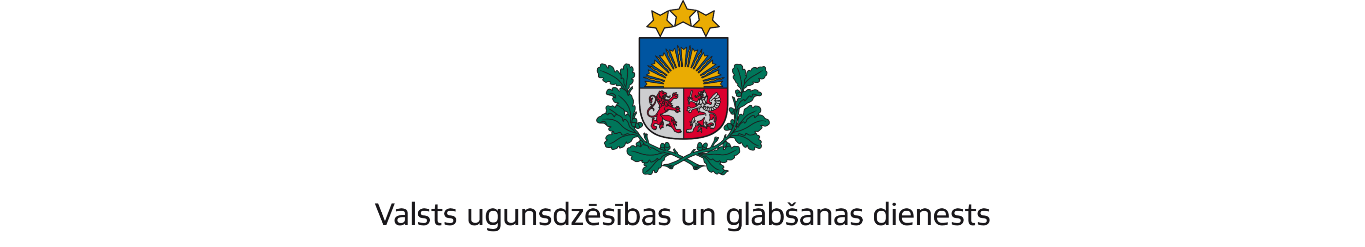 LATGALES REĢIONA BRIGĀDERīgas iela 1/3, Daugavpils, LV-5401; tālr.: 65455850; e-pasts: latgale@vugd.gov.lv; www.vugd.gov.lvPreiļosValsts izglītības satura centram(izdošanas vieta)(juridiskās personas nosaukums vai fiziskās personas vārds, uzvārds)04.07.2022.Reģ.Nr.90009115938(datums)(juridiskās personas reģistrācijas numurs vai fiziskās personās kods)Vaļņu iela 2, Rīga, LV-1050(juridiskās vai fiziskās personas adrese)1.Apsekots: Aglonas vidusskola, Aglonas vidusskolas dienesta viesnīca.(apsekoto būvju, ēku vai telpu nosaukums)2.Adrese: Daugavpils iela 6, Daugavpils iela 5, Aglona, Aglonas pagasts Preiļu novads.3.Īpašnieks (valdītājs): Preiļu novada pašvaldība Reģ. Nr.90000065720, Raiņa(juridiskās personas nosaukums vai fiziskās personas vārds, uzvārds)bulvāris 19, Preiļi, Preiļu novads LV-5301(juridiskās personas reģistrācijas numurs vai fiziskās personas kods; adrese)4.Iesniegtie dokumenti: Elektroniski saņemts iesniegums no nometnes vadītājas IrinasRozentāles.5.Apsekoto būvju, ēku vai telpu raksturojums: Aglonas vidusskola, trīsstāvīgaēka, Aglonas vidusskolas dienesta viesnīca, divstāvīga ēka U2a ugunsnoturībaspakāpes.6.Pārbaudes laikā konstatētie ugunsdrošības prasību pārkāpumi: Normatīvo aktuugunsdrošības prasību pārkāpumi netika konstatēti.7.Slēdziens: Aglonas vidusskola, Aglonas vidusskolas dienesta viesnīca atbilst ugunsdrošības prasībām un var tikt izmantotas diennakts nometnes„Aicinājums” organizēšanai laika periodā no 31.07.2022. līdz 07.08.2022.8.Atzinums izsniegts saskaņā ar: Ministru kabineta 2009. gada 1. septembra noteikumiNr.981 “Bērnu nometņu organizēšana un darbības kārtība” 8.punkta 8.5. apakšpunktaprasībām.(normatīvais akts un punkts saskaņā ar kuru izdots atzinums)9.Atzinumu paredzēts iesniegt: Kontrolējošām institūcijām.(iestādes vai institūcijas nosaukums, kur paredzēts iesniegt atzinumu)Valsts ugunsdzēsības un glābšanas dienesta Latgales reģiona brigādes komandierim, Rīgas ielā 1/3, Daugavpilī, LV-5401.(amatpersonas amats un adrese)Valsts ugunsdzēsības un glābšanas dienesta Latgales reģiona brigādes Ugunsdrošības uzraudzības un civilās aizsardzības nodaļas inspektorsAntis Jakovelis(amatpersonas amats)(paraksts)(v. uzvārds)(juridiskās personas pārstāvja amats, vārds, uzvārds vai fiziskās personas vārds, uzvārds; vai atzīme par nosūtīšanu)(paraksts)